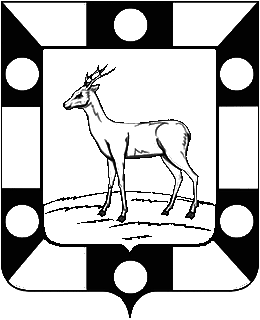 АДМИНИСТРАЦИЯ ГОРОДСКОГО ПОСЕЛЕНИЯ ПЕТРА ДУБРАВА МУНИЦИПАЛЬНОГО РАЙОНА ВОЛЖСКИЙ САМАРСКОЙ ОБЛАСТИПОСТАНОВЛЕНИЕот   06.03.2020 №  81О проведении аукциона по продаже права на заключение договора аренды земельного участка (земли населенных пунктов) для строительства автостоянки и автомойки, площадью 1 800  кв.м., расположенного по адресу: Самарская область, Волжский район, п.г.т. Петра Дубрава, участок б/нРассмотрев представленные материалы, руководствуясь Земельным Кодексом РФ, Уставом городского поселения Петра Дубрава муниципального района Волжский Самарской области, Администрация городского поселения Петра Дубрава муниципального района Волжский Самарской области ПОСТАНОВЛЯЕТ:	1. Организовать аукцион (открытый по составу участников) по продаже права на заключение договора аренды земельного участка (земли населенных пунктов) для строительства автостоянки и автомойки, сроком на 5 (пять) лет, кадастровый номер 63:17:0302009:14, площадью 1 800 (одна тысяча восемьсот) кв.м., расположенного по адресу: Самарская область, Волжский район, п.г.т. Петра Дубрава,  участок б/н.        Ограничения и обременения: не зарегистрированы.	2. Определить:  	2.1. Начальную цену предмета аукциона, указанного в пункте 1 настоящего Постановления, в размере 269 800 (двести шестьдесят девять тысяч восемьсот) рублей 00 копеек.                                                                                                                                                                                                                                                                                                                                                                                                                                                                                                                                                                                                                                                                                                                                                                                                                                                                                                                          	2.2. Величину повышения начальной цены предмета аукциона («шаг аукциона») в размере трех процентов, что составляет  8 094 (восемь тысяч девяносто четыре) рубля 00 копеек.2.3.  Задаток в размере ста процентов, что составляет 269 800 (двести шестьдесят девять тысяч восемьсот) рублей 00 копеек.	3. Информацию о проведении аукциона по продаже права на заключение договора аренды земельного участка, указанного в пункте 1 настоящего Постановления, и о его результатах:3.1. Разместить на официальном сайте Администрации городского поселения Петра Дубрава муниципального района Волжский Самарской области в сети «Интернет».	3.2. Разместить на официальном сайте торгов Российской Федерации в сети «Интернет», определенном Правительством Российской Федерации.Глава городского поселения Петра Дубрава                                                                       В.А. Крашенинников     Чернышов  226-16-15